第1回 高齢者地域支援研修のご案内超高齢社会において、在宅で暮らす高齢者が住み慣れた環境安心して生活できるように、社会福祉士に求められるニーズや役割を再認識し、円滑な支援を行うことが求められています。　その為、今回の研修においては、制度の背景や動向を理解した上で、地域課題に対して柔軟に対応できるような価値観、知識、技術を身につけることを目的としています。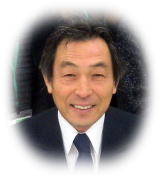 開催日時 ： 2015年6月27日(土)　10：00～16：00　（受付　9:30～）場所 ： クローバープラザ　502　研修室 (福岡県春日市原町3丁目1-7  TEL : 092-584-1212)　　　　　　　　　 ※ アクセス方法は下記アクセス図または、ホームページ等をご参照ください。受 講 料 ： 会員 4,000円、　県外会員 5,000円、　非会員 6,000円　※受講料は各研修会当日にお支払ください。定員 ： 30名（定員になり次第締め切らせていただきます。）申込方法 ： ＦＡＸ 若しくはホームページ「研修会の参加申し込み受付」でお申し込みください。※認定社会福祉士認証研修受講希望の方は、必ず申し込み用紙の備考欄に「全3回受講希望」と記載して下さい。生涯研修制度単位 ： 旧生涯研修制度　共通研修課程　5単位新生涯研修制度　生涯研修制度独自の研修　5時間注意事項 ： 本研修は認定社会福祉士制度の分野専門研修として認証されており(認証番号　20140023)、6月27日、8月29日、10月24日の全3回の研修をすべて受講し、各回1,200字程度の課題（レポート）を提出し合格することで、旧生涯研修制度では、専門分野別研修の1単位に相当し（この場合、共通研修課程の単位とすることはできません）、新生涯研修制度では、専門課程１単位とすることができます。申込締切 ： 2015年6月19日（金） 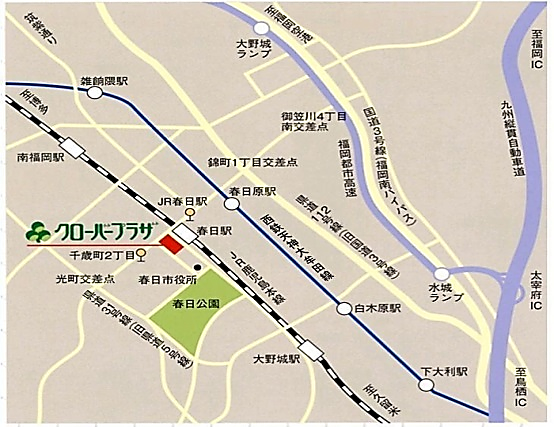 ※第1回研修会当日に受講票をお渡し致します。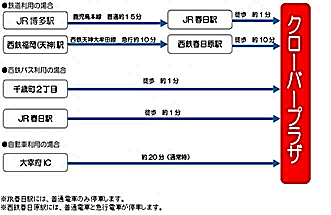 